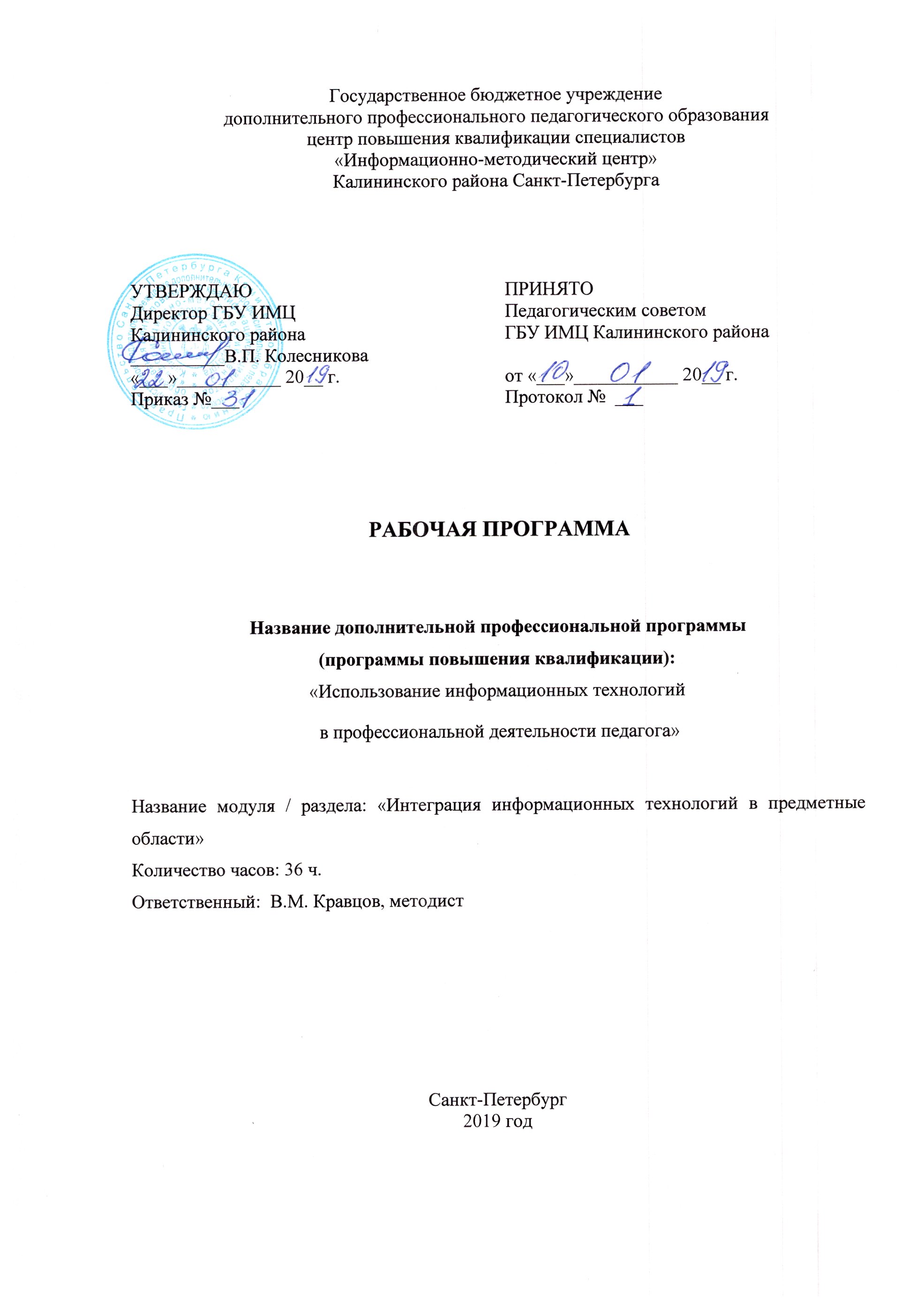 Дополнительная профессиональная программа(программа повышения квалификации)«Использование информационных технологий в профессиональной деятельности педагога»Раздел 1. Интеграция информационных технологий в предметные области (36 часа)Задача: овладение слушателями методикой использования Интернет-ресурсов, программно-прикладных средств, некоторых дистанционных форм в образовательной деятельности.УЧЕБНО-ТЕМАТИЧЕСКИЙ ПЛАНСодержание и последовательность изложения учебного материалаТема 1. Технические аспекты Интернета (4 часа)Сравнительный анализ традиционного и компьютерного обучения. Необходимость использования ресурсов Интернет в школе. Перспективы использования Интернет – ресурсов в образовании Представление информации в электронном виде: текстовая, звуковая, графическая. Типы информации: статическая, динамическая, интерактивная. Понятие мультимедийной информации с способы ее представления при организации учебного процесса.Кодовая таблица символов, графические форматы: GIF, JPEG, PHG; звуковые форматы: WAB, MP3, MIDI; мультимедийные форматы:AVI, MOV, MPEG.Услуги Интернета и ПО, позволяющее их использовать: WWW – Всемирная паутина (Internet Explorer), FTP- пересылка файлов (FAR Manager, LeechFTP), E-mail – электронная почта (Outlook Express), UseNet – электронные новости, IRC – беседа, ICQ –общение в реальном времени, чат (NetMeeting, ICQ 2000)/Поиск информации в Интернете: поисковые системы, правила выполнения запросов, Интернет-ресурсыПрактическая работа №1: Использование Интернет-ресурсов при разработке урока. Поиск нормативных документов Министерства образования России.Тема 2. Комплексы образовательных Интернет-ресурсов (12 часов)Образовательный сайт: определение, критерии оценки (информационное наполнение, структурирование материала, организация гипертекстовых переходов, компоновка страниц, организация навигационной панели, простота освоения, кому адресован). Образовательный портал: основные понятия и примеры. База знаний: основные понятия, приемы поиска информации на примере какой-либо базы.Основные особенности технологий дистанционного обучения. Нормативные документы, определяющие организацию обучения в случае применения дистанционных технологий. Примеры систем дистанционного обучения: основные компоненты (комплекс электронных учебников, средства для проведения виртуальных семинаров и консультаций, виртуальная лаборатория, система контроля знаний)Практическая работа №2: Оценка образовательного сайта Тема 3. Возможности использования дистанционных форм (6 часов)Основные элементы дистанционного курса: глоссарий, тестовые задания, практические задания, рефлексивная анкета. Разработка и создание анкеты с использованием различных форм ответов: текст, множественны выбор, флажки, выбор из списка, масштаб (1-n). Практическая работа № 3. Размещение созданного ресурса по электронному адресу, обработка результатов анкетирования. Практическая работа № 4. Создание интегрированного документа (текстового документа, таблицы, презентации) коллективом пользователей.Тема 4. Использование ППС в образовательной деятельности (14 часов)Работа с электронными учебниками: понятие электронного учебника, эффективность ППС и ПМК в процессе обучения и развития, обзор электронных учебников, тенденции развития. Правовые аспекты использования программно-прикладных средств.Организация контроля знаний различного уровня – самопроверка, обучающее тестирование, контрольная работа в форме теста. Виды тестовых заданий – закрытой формы, открытой формы, на установление правильной последовательности, на установление соответствия. Понятие информационного кадра. Принципы работы с обучающей программой. Практическая работа № 5. Виртуальный урок, виртуальная экскурсия. Практическая работа № 6. Виртуальный семинар, виртуальная лаборатория, виртуальная консультация.Итоговая аттестация: зачётная работа.Оценочные и методические материалыЗачетная работаВ качестве зачетной работы слушатели создают информационно-педагогический модуль «Использование средств ИКТ в образовательном процессе», используя знания, полученные в процессе обучения и имеющийся опыт работы по данному направлению.Темы зачетных работПодготовка документов для представления в электронные источники информации (электронная почта, Wеb-сайт, электронный журнал, дистанционная конференция, дистанционный семинар и пр.).Роль информационных технологий в самообразовательной деятельности педагога.Проблемы формирования мировоззренческих позиций педагогического коллектива с приходом Интернет - технологий,Специфика обучения в дистанционных формах с использованием телекоммуникационных средств,Успешность внедрения Интернет - технологий в образовательный процесс при организации профильного образования,Мест информационных технологий в процессе подготовки учащихся к единому государственному экзаменуИнформационные технологии в образовательном процессе: настоящее и будущее,Место информационных технологий в работе с родителями.Используемые в образовательной деятельности Интернет-ресурсы и традиционные источники информации, способствующие решению проблем ребенкаРоль информационно-поисковых систем при организации педагогом образовательного процессаТребования к представлению работРабота представляется на электронном и бумажном носителях.Структура работы:Титульный лист. Название модуля.Фамилия, имя, отчество автора опыта или название образовательного учреждения.Основные разделы модуляСодержание по разделам. Не более двух фотографий или сканированных материалов, демонстрирующих опыт работы, учреждение или автора ИПМ.Использованные источники указывать в соответствии с ГОСТом (литература, Интернет-ресурсы, аналитические отчеты, нормативные документы и пр.).Требования к шрифтам и печати: размер шрифта - 12, шрифт Times New Roman, межстрочный интервал - одинарный, начертание - обычный, цвет шрифта - по желанию;Указать контактные координаты (телефон, факс, электронная почта, почтовый адрес).Объем работы - от 3 до 5 печатных листов формата А4.Обучение слушателей с ОВЗДля успешного обучения слушателей с ограниченными возможностями здоровья по дополнительной профессиональной программе (программе повышения квалификации) методы обучения и его организационно-педагогические условия максимально приближаются к конкретному человеку с учетом его психофизиологических возможностей и социального опыта. Используются возможности телекоммуникаций и баз данных для информационной поддержки образовательного процесса.Обеспечивается доступ к научной, учебно-методической информации, в т.ч. в сети Интернет. Применяется форма дистанционного образования для слушателей с проблемами опорно-двигательного аппарата.Слушатели, имеющие слабое зрение, используют компьютерные программы по увеличению изображения на обычном видеодисплее.В обучении используются: кейс-технологии - слушатель получает полный комплект учебных материалов по каждой дисциплине, а также возможность познакомиться с типовыми проблемами и вариантами их решений; сетевые технологии (Интернет, региональные, локальные телекоммуникационные сети);обучающие семинары – вебинары, транслируемые в сети Интернет.Литература и иные информационные ресурсыНормативные и правовые акты:Федеральная целевая программа развития образования на 2006-2010 учебный годы, [Текст]: [утв. постановлением правительства РФ №803 от 23.12.05]. - 67 c.О плане мероприятий по информатизации системы образования Санкт-Петербурга на 2009-2010 учебный годы [Текст]: [постановление правительства Санкт-Петербурга от 30.09.08 №1202]О создании Объединенного проекта по разработке нормативно-правовых документов и отраслевых стандартов дистанционного обучения [Текст]: [приказ МО РФ от 16.06.2000 № 1791]Адресная программа поставки ППС в образователные учреждения Санкт-Петербурга [Текст]: [Приложение №2 к письму Комитета по образованию от 12.11.2007 №04-489/07] Адресная программа поставки ППС в образователные учреждения Санкт-Петербурга [Текст]: [Приложение №2 к письму Комитета по образованию от 04.06.2008 №04-2362/08]Межгосударственный стандарт Библиографическая запись. [Текст]: ГОСТ 7.1 -2003. Введ. 01-07-2004.- М.: Изд-во стандартов, 2003.Основная литература:Интернет – технологии – образованию [Текст]: под редакцией В. Н. Васильева, Л. С Лисициной;- СПб.;  Питер, 2003.-464 с.;ил.Домненко В.М., Бурсов М.В., Создание образовательных интернет-ресурсов. [Текст]: Учебное пособие. – СПбГИТМО(ТУ), 2002Развитие информатизации образования Санкт-Петербурга: состояние, опыт, перспективы [Текст]: Науч. Редактор А.Д. Вишня; сост. И.Ф. Базлов. – СПб.: СПбЦИТи Т, 2005. – 107с.Использование интернет - технологий в современном образовательном процессе. Часть I. Организационно-технологические вопросы использования Интернет в образовательных учреждениях [Текст]: сб. методических материалов/ составитель В.Е.Ильин;- СПб.; ГОУ ДПО ЦПКС «Региональный цент оценки качества образования и информационных технологий, 2007.-100 с.Федоров С.В., ЭЭльмаа Ю.В. ИКТ в предметной области. Часть 1. Гуманитарный цикл [Текст]: методическое пособие;- СПб.; ГОУ ДПО ЦПКС «Региональный цент оценки качества образования и информационных технологий, 2007.-100 с.Использование информационно-коммуникационных технологий в процессе оценки качества образования [Текст]: сборник/ составитель Ю.С. Егорова;- СПб.; ГОУ ДПО ЦПКС «Региональный цент оценки качества образования и информационных технологий, 2007.-100 с.Проектная деятельность с использованием информационных технологий в учебном процессе [Текст]: методическое пособие/ О.В. Брыкова;- СПб.; ГОУ ДПО ЦПКС «Региональный цент оценки качества образования и информационных технологий, 2007.-100 с.Андрианова Л.М., Лазыкина Т.В. Медиатека в образовательном учреждении [Текст]: методическое пособие;- СПб.; ГОУ ДПО ЦПКС «Региональный цент оценки качества образования и информационных технологий, 2007.-100 с.Образовательные и методические ресурсы в ИнтернетеФедеральные образовательные ресурсы, [Электронный ресурс]. http://www.edu.ru. Российский общеобразовательный портал, [Электронный ресурс]. http://www.school.edu.ru. Поддержка ЕГЭ, [Электронный ресурс]. http://www.ege.edu.ru. Естественно - научный образовательный портал, [Электронный ресурс]. http://www.en.edu.ru. Федеральный образовательный портал "Экономика. Социология. Менеджмент.", [Электронный ресурс]. http://www.ecsocman.edu.ru. Онлайновые хранилища (презентаций, документов), [Электронный ресурс]. http://.http://www.scribd.com. Совместная работа над документами (текст, электронные таблицы, календарь) [Электронный ресурс]. http://http://www.google.comСайты центров дистанционного обученияСовременная гуманитарная академия (СГА), http://www.muh.ru/ Центр дистанционного обучения Эйдос, www.eidos.ru Университет открытых образовательных технологий, http://km.edutest.ru/ Интернет-школа «Просвещение.ru», http://www.internet-school.ru/ Международный институт менеджмента ЛИНК, http://www.ou-link.ru/ КАЛЕНДАРНО-ТЕМАТИЧЕСКОЕ ПЛАНИРОВАНИЕ№Наименование разделов и тем каждого разделаВсего часовВ том числеВ том числеФорма контроля /аттестации№Наименование разделов и тем каждого разделаВсего часовЛекции ПрактикаФорма контроля /аттестацииТехнические аспекты Интернета. Интернет-ресурсы422Разработка конспекта урока с использованием образовательных интернет - ресурсовКомплексы образовательных Интернет- ресурсов1248Оценка образовательного сайта по заданным критериямВозможности использования форм дистанционного обучения624Практическая работа по использованию дистанционных формИспользование ППС в образовательной деятельности14410Разработка конспекта урока с использованием ППСИтоговая аттестацияИтоговая аттестацияЗачётная работаИтогоИтого361224№Наименование разделов и тем каждого разделаВсего часовВ том числеВ том числеФорма контроля / аттестацииДатаДатаДатаДатаДата№Наименование разделов и тем каждого разделаВсего часовЛекции ПрактикаФорма контроля / аттестации1 груп-па2 груп-па3 груп-па4 груп-па5 груп-паТехнические аспекты Интернета. Интернет-ресурсы422Разработка конспекта урока с использованием образовательных интернет - ресурсов1.1Типы информации. Понятие мультимедийной информации.Кодовая таблица символов, графические форматы; звуковые форматы; мультимедийные форматы.2204.0213.0206.0327.0317.041.2Использование Интернет-ресурсов при разработке урока. Поиск нормативных документов Министерства образования России.2204.0213.0206.0327.0317.04Комплексы образовательных Интернет- ресурсов1248Оценка образовательного сайта по заданным критериям2.1Образовательный сайт. Образовательный портал. Основные особенности технологий дистанционного обучения.4406.0220.0213.0301.0424.042.2Оценка образовательного сайта4411.0225.0218.0308.0429.042.3Оценка образовательного сайта4413.0206.0327.0317.0413.05Возможности использования форм дистанционного обучения624Практическая работа по использованию дистанционных форм3.1Основные элементы дистанционного курса. Разработка и создание анкеты. 2218.0211.0301.0422.0415.053.2Размещение созданного ресурса по электронному адресу, обработка результатов анкетирования.2218.0211.0301.0422.0415.053.3Создание интегрированного документа (текстового документа, таблицы, презентации) коллективом пользователей.2220.0213.0303.0424.0420.05Использование ППС в образовательной деятельности14410Разработка конспекта урока с использованием ППС4.1Работа с электронными учебниками2220.0213.0303.0424.0420.054.2Организация контроля знаний различного уровня2225.0218.0308.0429.0422.054.3Понятие информационного кадра. Принципы работы с обучающей программой. 2225.0218.0308.0429.0422.054.4Виртуальный урок, виртуальная экскурсия. 4427.0220.0310.0406.0527.054.5Виртуальный семинар, виртуальная лаборатория, виртуальная консультация.4404.0325.0315.0408.0529.05ИТОГОИТОГО361224Итоговая аттестация: зачетная работа